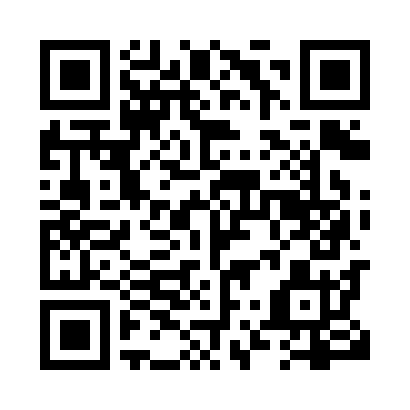 Prayer times for Kearney, Ontario, CanadaMon 1 Jul 2024 - Wed 31 Jul 2024High Latitude Method: Angle Based RulePrayer Calculation Method: Islamic Society of North AmericaAsar Calculation Method: HanafiPrayer times provided by https://www.salahtimes.comDateDayFajrSunriseDhuhrAsrMaghribIsha1Mon3:335:321:216:449:0911:082Tue3:345:321:216:449:0911:073Wed3:355:331:216:449:0911:064Thu3:365:331:216:449:0811:065Fri3:375:341:216:439:0811:056Sat3:385:351:216:439:0811:047Sun3:405:361:226:439:0711:038Mon3:415:361:226:439:0711:029Tue3:425:371:226:439:0611:0110Wed3:435:381:226:439:0611:0011Thu3:455:391:226:429:0510:5912Fri3:465:401:226:429:0410:5713Sat3:485:411:226:429:0410:5614Sun3:495:421:226:419:0310:5515Mon3:515:421:236:419:0210:5416Tue3:525:431:236:419:0110:5217Wed3:545:441:236:409:0110:5118Thu3:555:451:236:409:0010:4919Fri3:575:461:236:398:5910:4820Sat3:595:471:236:398:5810:4621Sun4:005:481:236:388:5710:4522Mon4:025:501:236:388:5610:4323Tue4:045:511:236:378:5510:4124Wed4:055:521:236:378:5410:4025Thu4:075:531:236:368:5310:3826Fri4:095:541:236:358:5210:3627Sat4:115:551:236:358:5010:3428Sun4:125:561:236:348:4910:3329Mon4:145:571:236:338:4810:3130Tue4:165:581:236:328:4710:2931Wed4:186:001:236:328:4510:27